Приложение 1к постановлению администрацииПетровского сельского поселенияОт 22.05.2023 № 116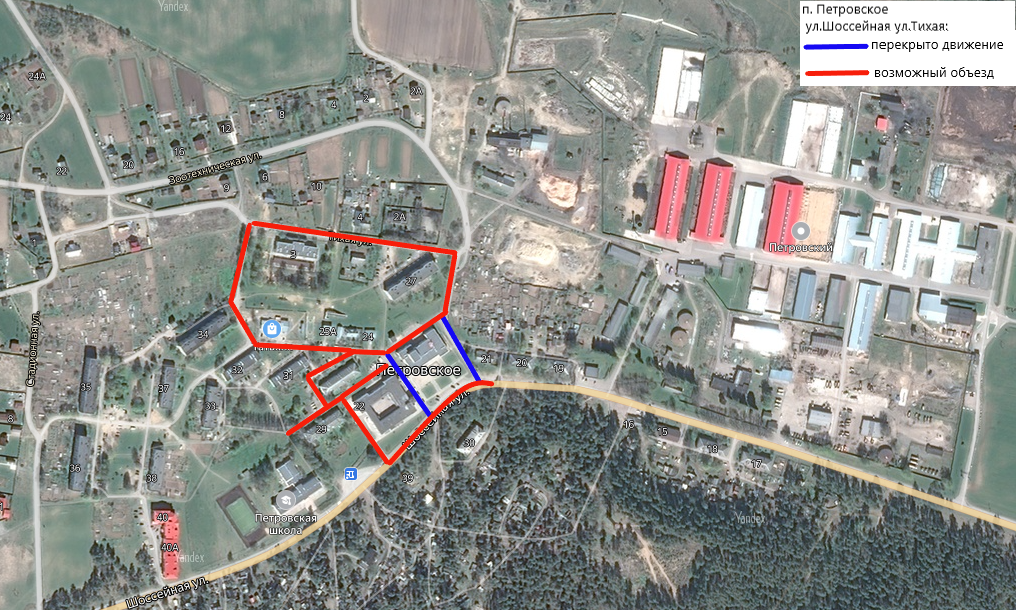 Приложение 2к постановлению администрацииПетровского сельского поселенияОт 22.05.2023 № 116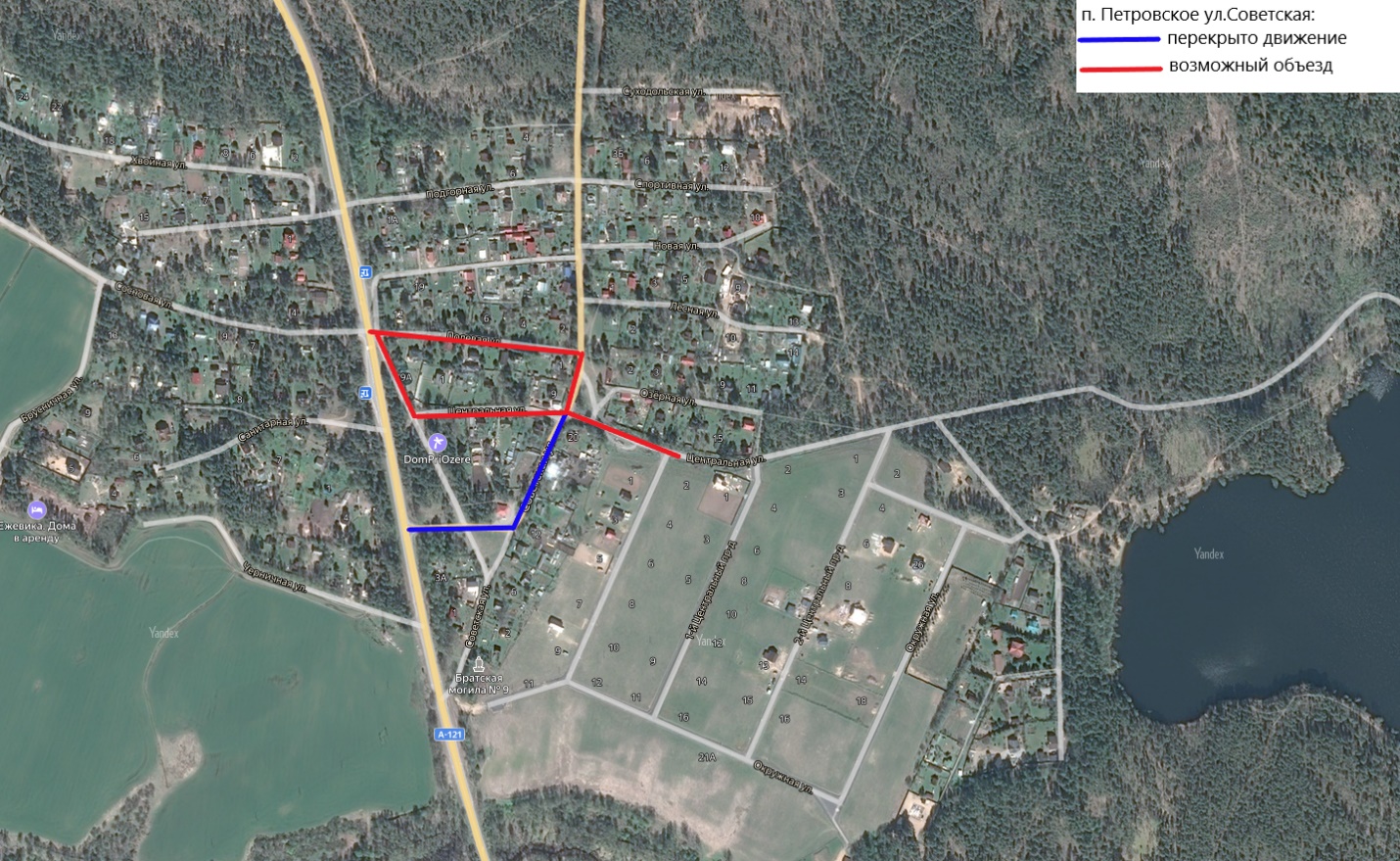 